LINDEN HIGH SCHOOL
BOYS VARSITY FOOTBALLLinden High School Varsity Football beat Kearsley High School 28-0Friday, September 21, 2018
7:00 PM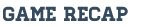 Linden won on Homecoming night, led by the ground attack of Samiere Johnson and George Walterhouse running behind the offensive line. The defense had a bend but don't break kind of night, twice intercepting Kearsley passes as they traveled into Linden territory to keep the shutout. The Eagles travel Swartz Creek next week for a key Metro contest.